Hotel Reservation Form1) Name indicated on this form should be the same as the one in your passport for security reasons.2) E-mailshould be the same as the one you use for your sign-upupon registration for AEPSE2015[General Announcement]Accommodation Reservation Deadline :August 14 (Fri.), 2015(Based on Korean Time, GMT+9hrs)◉Please note that room reservations are made on a first-come, first-served basis, but room availability cannot be guaranteed even before the deadline as the conference period lies within the peak season.◉Hotel reservations are handled by theAEPSE2015 Secretariat; therefore, do not contact the hotel directly for any changes or cancellation.◉Hotel room allocations will be made on a first-come, first-served basis.◉Early check-in (before 14:00) & late check-out (after 12:00) depend on room availability and additional fees for early check-in and/or late check-out will be charged toa participant’s personal bill.*Check-in and check-out times may vary. For the times of each hotel, contact theAEPSE2015 Secretariat.◉For a group reservation, you are required to send an email directly to the AEPSE2015 Secretariat.[Payment Information]◉The below rates are per room per night.◉The reservation form must be accompanied by a one night deposit with credit card information to guaranteeyour reservation. At the end of your stay the balance will be charged upon check-out.◉Tax and service charges of each room are included in the room rate.◉Additional expenses such as breakfast, mini-bar, laundry service, etc. are the participant’s responsibility and should be paid to the hotel when you check out.◉Valid credit card information is required to secure room reservation. ◉All room rates will be charged in Korean Won.◉Cancellation and refund policies are according to the rules of each hotel.◉The below rates only apply to AEPSE2015 participants.◉Confirmation letter will be sent within a week from the day you make a reservation; otherwise, Please contact the AEPSE2015 Secretariat by email. ( 2015aepse@gmail.com )List of Hotels and Pensions3)Double: 1 bed, 4)Twin: 2 separate bedsFor all participants who wish to make a hotel reservation through the Secretariat Office of AEPSE2015, Please be sure to complete your registration for the conference before submitting your hotel reservation form.Please fill out the hotel reservation form and send it to the secretariat office at 2015aepse@gmail.comUpon receipt of the completed form with appropriate payment, a confirmation letter will be sent via email.Personal Information (Please fill in the blanks and check the appropriate box below.)For all participants who wish to make a hotel reservation through the Secretariat Office of AEPSE2015, Please be sure to complete your registration for the conference before submitting your hotel reservation form.Please fill out the hotel reservation form and send it to the secretariat office at 2015aepse@gmail.comUpon receipt of the completed form with appropriate payment, a confirmation letter will be sent via email.Personal Information (Please fill in the blanks and check the appropriate box below.)For all participants who wish to make a hotel reservation through the Secretariat Office of AEPSE2015, Please be sure to complete your registration for the conference before submitting your hotel reservation form.Please fill out the hotel reservation form and send it to the secretariat office at 2015aepse@gmail.comUpon receipt of the completed form with appropriate payment, a confirmation letter will be sent via email.Personal Information (Please fill in the blanks and check the appropriate box below.)For all participants who wish to make a hotel reservation through the Secretariat Office of AEPSE2015, Please be sure to complete your registration for the conference before submitting your hotel reservation form.Please fill out the hotel reservation form and send it to the secretariat office at 2015aepse@gmail.comUpon receipt of the completed form with appropriate payment, a confirmation letter will be sent via email.Personal Information (Please fill in the blanks and check the appropriate box below.)For all participants who wish to make a hotel reservation through the Secretariat Office of AEPSE2015, Please be sure to complete your registration for the conference before submitting your hotel reservation form.Please fill out the hotel reservation form and send it to the secretariat office at 2015aepse@gmail.comUpon receipt of the completed form with appropriate payment, a confirmation letter will be sent via email.Personal Information (Please fill in the blanks and check the appropriate box below.)For all participants who wish to make a hotel reservation through the Secretariat Office of AEPSE2015, Please be sure to complete your registration for the conference before submitting your hotel reservation form.Please fill out the hotel reservation form and send it to the secretariat office at 2015aepse@gmail.comUpon receipt of the completed form with appropriate payment, a confirmation letter will be sent via email.Personal Information (Please fill in the blanks and check the appropriate box below.)For all participants who wish to make a hotel reservation through the Secretariat Office of AEPSE2015, Please be sure to complete your registration for the conference before submitting your hotel reservation form.Please fill out the hotel reservation form and send it to the secretariat office at 2015aepse@gmail.comUpon receipt of the completed form with appropriate payment, a confirmation letter will be sent via email.Personal Information (Please fill in the blanks and check the appropriate box below.)For all participants who wish to make a hotel reservation through the Secretariat Office of AEPSE2015, Please be sure to complete your registration for the conference before submitting your hotel reservation form.Please fill out the hotel reservation form and send it to the secretariat office at 2015aepse@gmail.comUpon receipt of the completed form with appropriate payment, a confirmation letter will be sent via email.Personal Information (Please fill in the blanks and check the appropriate box below.)Title Mr.     Ms.     Dr.     Prof.     Others Mr.     Ms.     Dr.     Prof.     Others Mr.     Ms.     Dr.     Prof.     Others Mr.     Ms.     Dr.     Prof.     Others Mr.     Ms.     Dr.     Prof.     Others Mr.     Ms.     Dr.     Prof.     Others Mr.     Ms.     Dr.     Prof.     OthersFirst name1*Last Name1*Last Name1*CountryOrganizationPositionPositionPhone(incl. country number)Mobile(incl. country number)Fax(incl. country number)Fax(incl. country number)Email2*For Koreans (These blanks are Only for Koreans.)For Koreans (These blanks are Only for Koreans.)For Koreans (These blanks are Only for Koreans.)For Koreans (These blanks are Only for Koreans.)For Koreans (These blanks are Only for Koreans.)For Koreans (These blanks are Only for Koreans.)For Koreans (These blanks are Only for Koreans.)For Koreans (These blanks are Only for Koreans.)국문 성명NoNameRoom TypeNormal RoomRates(KRW)Room Rates(KRW)Hotel<->Venue1Ramada Plaza Jeju(Venue)Mountain View Twin299,000140,000Venue1Ramada Plaza Jeju(Venue)Ocean View Twin329,000160,000Venue2Oriental HotelMountain View Twin242,000130,0003 min by walk( 357m )2Oriental HotelOcean View Twin264,000150,0003 min by walk( 357m )3Jeju KAL HotelStandard Mountain View Twin195,000155,0008 min by Car( 1.96km )4Jeju Grand HotelStandard City View Twin266,000157,00014 min by car( 5.75km )5Ocean Suites Jeju HotelMountain View Twin210,000120,0005 min by walk628m5Ocean Suites Jeju HotelOcean View Twin280,000140,0005 min by walk628m5Ocean Suites Jeju HotelOcean View Deluxe Twin360,000220,0005 min by walk628m6T.H.E Hotel & CasinoStandard Twin229,000147,00012 min by Car( 4.74km )7Gallery Hotel LeoSuperior Twin240,000135,00013 min by Car4.76km7Gallery Hotel LeoDeluxe Twin280,000155,00013 min by Car4.76km8Jeju Palace HotelStandard Twin120,00090,000Breakfast is included10 min by walk870m9JejuRobero HotelStandard Twin139,00080,000Breakfast is included.10 min by Car1.30km9JejuRobero HotelDeluxe Twin169,00090,000Breakfast is included.10 min by Car1.30km10Jeju Pension ODAPension Room (Ocean View - 17 py)1Room+1Rest / No Bed140,000115,00011 min by Car4.04km10Jeju Pension ODAPension Room (Ocean View - 20 py)1Room+1Rest1Double Bed150,000125,00011 min by Car4.04km10Jeju Pension ODAPension Room (Ocean View - 20 py)1Room+1Rest+Terrace1Double Bed160,000145,00011 min by Car4.04km10Jeju Pension ODAPension Room (Ocean View - 35 py)2Room+2Rest+Terrace2Double Bed250,000215,00011 min by Car4.04km11AmoureuxPensin& Resort Pension Room (A - 12 py)1Room+1Rest/ No Bed170,000135,00014 min by Car6.30km11AmoureuxPensin& Resort Pension Room (A - 24 py)2Room+2Rest / No Bed230,000180,00014 min by Car6.30km11AmoureuxPensin& Resort Resort Room (Ocean View - 20 py)Twin Bed - 2Double Bed250,000200,00014 min by Car6.30kmHotel NameRoom TypeCheck-in DateCheck-out DateNo. of NightsNo. of PeopleBreakfast *Cost will be charged(     ) PersonsBed type for double occupancy Double3* Twin4*Accompanying Person’s Name Mr.      Ms.      First Name:Last Name: Mr.      Ms.      First Name:Last Name: Mr.      Ms.      First Name:Last Name:Special Request (Check if applies) No smoking, if available    Others (                        ) No smoking, if available    Others (                        ) No smoking, if available    Others (                        )Payment Method (Please put your payment details on the below form.)Payment Method (Please put your payment details on the below form.)Payment Method (Please put your payment details on the below form.)Payment Method (Please put your payment details on the below form.) Credit Card Credit Card Credit Card Credit CardCard type Visa  MasterCard AmexOther (            )Card NumberExpiry Date(month/year)Holder’s NameSignatureCVV/CVC/CID Number* Visa (3 digit CVV: Card Verification Value                      * MasterCard (3 digit CVC: Card Validation Code)              * Amex card (4 digit CID: Card Identification Number)           * Visa (3 digit CVV: Card Verification Value                      * MasterCard (3 digit CVC: Card Validation Code)              * Amex card (4 digit CID: Card Identification Number)           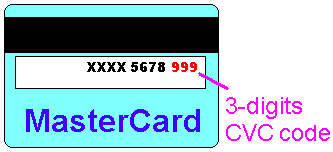 * We guarantee that we will not use/share your credit card information for other purposes.* We guarantee that we will not use/share your credit card information for other purposes.* We guarantee that we will not use/share your credit card information for other purposes.* We guarantee that we will not use/share your credit card information for other purposes.AEPSE2015 SecretariatTel: +82-(70)-8730-5613 | Email: 2015aepse@gmail.com | URL: www.aepse2015.org